SITUATION D’EVALUATION N°2 (S2) BACCALAUREAT PROFESSIONNELPRATIQUE PROFESSIONNELLE ORGANISATION ET PRODUCTION CULINAIREE31 – S2 : pratique professionnelleCette sous-épreuve comprend deux parties distinctes et organisées consécutivement :A -  UNE PARTIE ÉCRITE DE CONCEPTION ET D’ORGANISATIONDurée : 1 heure 30 maximum, comprenant la prise de contact avec le commis       B – UNE PARTIE PRATIQUE DE PRODUCTION Durée : 4 heures maximumA partir des trois fiches techniques en annexe et de votre planigramme, et avec l’aide du commis,  il vous est demandé de fabriquer et de présenter dans le temps imparti une commande composée de  trois plats pour six personnes :une entrée : BROUILLADE D’ŒUFS AU SAUMON FUME ET  AUX ASPERGESun plat libre : MAGRET DE CANARDun dessert :   DELICE  AU CHOCOLATLa sous-épreuve se compose de deux parties pour une durée maximale de 5 h 30.L’épreuve autorise un répertoire technique personnel et une calculatrice.PREMIÈRE PARTIE ÉCRITE d’une durée de 1 h 30 minutes maximum y compris la prise de contact avec le commis (prise de contact autorisé au bout d’ 1 heure de la partie écrite). Le commis est désigné par tirage au sort.Vous devez concevoir la fiche technique du plat libre, et estimer le temps de réalisation des principales étapes dans la production des trois plats, et les ordonnancer pour votre commis et vous-même.. L’évaluation portera sur les critères suivants : C4-1 Recenser les besoins d’approvisionnement : cohérence des besoins en fonction de l’activité,  cohérence des grammages aux standards professionnels,  rigueur et précision du document.  C1-1.Organiser la production : Production d’un document clair,  Matérialisation des points à risques sur le document, ordonnancement logique et  estimation du temps des étapes. Pertinence de la planification du travail, répartition synchronisée et équilibrées des tâches, réalisme professionnel des propositions.  DEUXIÈME  PARTIE PRATIQUE comprenant les phases de nettoyage, de désinfection et de remise en état des locaux et une phase d’auto-évaluation de votre travail et de celui de votre commis en sa présence.Cette partie permet au candidat de mettre en œuvre les techniques professionnelles et de réaliser toutes les préparations nécessaires à la commande. Un commis est mis à la disposition du candidat pour la durée totale de l’épreuve.En fonction des indications horaires données au cours de la première partie, le candidat aidé de son commis assure l’envoi des mets. Les trois  fabrications seront dressées et disposées sur le passe par le candidat.Au fur et à mesure du dressage et de l’envoi, les trois fabrications sont dégustées et analysées par le jury. L’évaluation porte sur les critères suivants : - C1-4 Dresser, distribuer les préparations : respect du temps imparti, conformité des températures, pertinence du  matériel choisi, maîtrise des formes des volumes, harmonie (couleurs, saveurs, textures…), respect des quantités (portion, grammage, calibrage), valorisation esthétique du produit, adaptation de la distribution au concept de restaurationLe candidat procède ensuite à l’évaluation de son travail et de celui de son commis, à partir d’une grille mise à sa disposition, et la remet au jury.L’évaluation porte sur les critères suivants :  - C3-2 Optimiser les performances de l’équipe : rigueur et objectivité de l’auto-évaluation, évaluation des compétences de son équipe, qualité de l’analyse, proposition d’actions correctives adaptées. C5-2 Maintenir la qualité globale : respect des protocoles de conservations des produits en cours de fabrication et finis, pertinences des éléments de qualité. Qualité de l’analyse organoleptique des produits, des fabrications, pertinence des anomalies repérées. ANNEXE AANNEXE BANNEXE C (à compléter et à remettre au jury)ANNEXE D MATIÈRES PREMIÈRES DU PANIER (plat libre) et mise en place à disposition si besoin pour les présentations libres                                                                                    ANNEXE EANNEXE F -  PLANIGRAMME  (à compléter et à remettre au jury) ANNEXE GCe document complété par le candidat en présence de son commis est à remettre  au jury à la fin de l’épreuve (Durée conseillée : 10 minutes) Académie de Rennes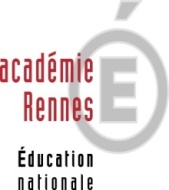 Académie de RennesAcadémie de RennesDate : Académie de RennesAcadémie de RennesAcadémie de RennesDurée : 5 h30 maximumBACCALAUREAT PROFESSIONNEL CUISINEBACCALAUREAT PROFESSIONNEL CUISINEE3 –ÉPREUVE PROFESSIONNELLECoefficient4BACCALAUREAT PROFESSIONNEL CUISINEBACCALAUREAT PROFESSIONNEL CUISINEE31 – Sous – épreuve de PRATIQUE PROFESSIONNELLE  (S2) – Deuxième  situation en établissement de formation  Coefficient4Etablissement : LYCEE CHAPTALNOM :PRENOM :NOM :PRENOM :Session 20SUJET CCF-S2  - BACCALAURÉAT PROFESSIONNEL CUISINESession : 2014 E31 SOUS ÉPREUVE : PRATIQUE PROFESSIONNELLE Coefficient 4Page 1/9L’évaluation porte sur les critères suivants :C1-1.Organiser  la production : respect de la réglementation, des procédures et des protocoles, adéquation de l’organisation par rapport au contexte : saisonnalité des produits, thématiques, concept de restauration. C1-2 Maîtriser les bases de la cuisine : maitrise de gestes et des techniques en autonomie, optimisation des rendements, temps, produits, respect de la fiche technique, pertinence du choix des matériels et équipements, maitrise du couple temps/température, cohérence avec l’organisation planifié.  C1-3 Cuisiner : conformité des fabrications dans le respect des fiches techniques, des appellations, du vocabulaire professionnel, appréciation et rectification si nécessaire.C5-1 Appliquer la démarche qualité : respect des bonnes pratiques (règlementation, protocoles de lavage des mains, hygiène corporelle et vestimentaire, gestes et postures adaptées, respect des protocoles de nettoyage, de la marche en avant dans le temps et/ou dans l’espace, utilisation raisonnée et adaptée des énergies, préservation des qualités nutritionnelles des produits par un traitement approprié ( préparation et cuisson) SUJET CCF-S2  - BACCALAURÉAT PROFESSIONNEL CUISINESession : 2014E31 SOUS ÉPREUVE : PRATIQUE PROFESSIONNELLE Coefficient 4Page 2/9PARTIE ÉCRITE y compris la prise de contact avec le commis (Autorisé au bout d’une heure)PARTIE ÉCRITE y compris la prise de contact avec le commis (Autorisé au bout d’une heure)PARTIE ÉCRITE y compris la prise de contact avec le commis (Autorisé au bout d’une heure)PARTIE ÉCRITE y compris la prise de contact avec le commis (Autorisé au bout d’une heure)CommandeDocuments à dispositionConsignes au candidat HorairesUne entrée :Un plat libre : Un dessert :Annexe A : descriptif  et conditions d’exécution du travail Annexe B : Fiche technique n° 1Annexe C : Fiche technique n° 2 (A rendre avec la copie d’examen) Annexe D : Matières premières du panier Annexe  E : Fiche technique n° 3 Annexe F : Planigramme des tâches (A rendre avec la copie d’examen) Annexe G : document d’auto-évaluation (A rendre avec la copie d’examen)Concevoir la fiche technique du plat libre Estimer le temps de réalisation des principales étapes dans la production des trois plats, et les ordonnancer dans le temps pour vous et votre commis Début : 8 h 00Une entrée :Un plat libre : Un dessert :Annexe A : descriptif  et conditions d’exécution du travail Annexe B : Fiche technique n° 1Annexe C : Fiche technique n° 2 (A rendre avec la copie d’examen) Annexe D : Matières premières du panier Annexe  E : Fiche technique n° 3 Annexe F : Planigramme des tâches (A rendre avec la copie d’examen) Annexe G : document d’auto-évaluation (A rendre avec la copie d’examen)Concevoir la fiche technique du plat libre Estimer le temps de réalisation des principales étapes dans la production des trois plats, et les ordonnancer dans le temps pour vous et votre commis Heure limite : 9 h 30PARTIE PRATIQUEPARTIE PRATIQUEPARTIE PRATIQUEPARTIE PRATIQUEPARTIE PRATIQUECommandeDocuments à dispositionConsignes au candidatHeure d’envoi Matériel de dressageEntréeAnnexe B : Fiche technique n° 1Réaliser la préparation à partir de la fiche technique imposéePrésentation libre13 h 00 grandes assiettes Plat libreAnnexe C : Fiche technique n° 2 (à rendre avec la copie d’examen)Créer à partir du panier (Annexe D), une préparation pour six personnes en exprimant votre personnalité et en faisant valoir vos compétences professionnelles et votre connaissance des pratiques modernes en restauration. 13 h 101 grande assiette1 plat long et saucière DessertAnnexe  E : Fiche technique n° 3 Réaliser la préparation à partir de la fiche technique imposéePrésentation libre13 h 20grandes assiettesOrganisationAnnexe F :Planigramme des tâches (photocopie du document du candidat)Annexe F :Planigramme des tâches (photocopie du document du candidat)Respecter le planigrammeRespecter le planigrammeA disposition du candidat dès le début de la partie pratiqueAuto- évaluation Annexe G : document d’auto-évaluation (à rendre avec la copie d’examen)Evaluer son travail et celui de son commis Compléter le document en présence du  commis Evaluer son travail et celui de son commis Compléter le document en présence du  commis Au cours de la production(temps compris dans l’épreuve)Au cours de la production(temps compris dans l’épreuve)SUJET CCF-S2  - BACCALAURÉAT PROFESSIONNEL CUISINESession : 2014E31 SOUS ÉPREUVE : PRATIQUE PROFESSIONNELLE Coefficient 4Page 3/9N° de poste:Fiche technique du plat imposé n°1Fiche technique du plat imposé n°1Fiche technique du plat imposé n°1Fiche technique du plat imposé n°1Nom :Nom :Nom :Nom :INTITULE : BROUILLADE D’ŒUFS AU SAUMON FUME ET AUX ASPERGES EN PROFITEROLESINTITULE : BROUILLADE D’ŒUFS AU SAUMON FUME ET AUX ASPERGES EN PROFITEROLESINTITULE : BROUILLADE D’ŒUFS AU SAUMON FUME ET AUX ASPERGES EN PROFITEROLESNOMBREPERSONNESNOMBREPERSONNESNOMBREPERSONNES X ENTREEENTREEINTITULE : BROUILLADE D’ŒUFS AU SAUMON FUME ET AUX ASPERGES EN PROFITEROLESINTITULE : BROUILLADE D’ŒUFS AU SAUMON FUME ET AUX ASPERGES EN PROFITEROLESINTITULE : BROUILLADE D’ŒUFS AU SAUMON FUME ET AUX ASPERGES EN PROFITEROLES6 6 6 PLATPLATINTITULE : BROUILLADE D’ŒUFS AU SAUMON FUME ET AUX ASPERGES EN PROFITEROLESINTITULE : BROUILLADE D’ŒUFS AU SAUMON FUME ET AUX ASPERGES EN PROFITEROLESINTITULE : BROUILLADE D’ŒUFS AU SAUMON FUME ET AUX ASPERGES EN PROFITEROLES6 6 6 DESSERTDESSERTDescriptif: pâte à choux garnie d’œufs brouillés, d’une rose de saumon fumé et d’asperges vertes, accompagné d’un mesclun de jeunes pousses assaisonné avec une vinaigrette aux herbes.Descriptif: pâte à choux garnie d’œufs brouillés, d’une rose de saumon fumé et d’asperges vertes, accompagné d’un mesclun de jeunes pousses assaisonné avec une vinaigrette aux herbes.Descriptif: pâte à choux garnie d’œufs brouillés, d’une rose de saumon fumé et d’asperges vertes, accompagné d’un mesclun de jeunes pousses assaisonné avec une vinaigrette aux herbes.Descriptif: pâte à choux garnie d’œufs brouillés, d’une rose de saumon fumé et d’asperges vertes, accompagné d’un mesclun de jeunes pousses assaisonné avec une vinaigrette aux herbes.Descriptif: pâte à choux garnie d’œufs brouillés, d’une rose de saumon fumé et d’asperges vertes, accompagné d’un mesclun de jeunes pousses assaisonné avec une vinaigrette aux herbes.Descriptif: pâte à choux garnie d’œufs brouillés, d’une rose de saumon fumé et d’asperges vertes, accompagné d’un mesclun de jeunes pousses assaisonné avec une vinaigrette aux herbes.Descriptif: pâte à choux garnie d’œufs brouillés, d’une rose de saumon fumé et d’asperges vertes, accompagné d’un mesclun de jeunes pousses assaisonné avec une vinaigrette aux herbes.Descriptif: pâte à choux garnie d’œufs brouillés, d’une rose de saumon fumé et d’asperges vertes, accompagné d’un mesclun de jeunes pousses assaisonné avec une vinaigrette aux herbes.Descriptif: pâte à choux garnie d’œufs brouillés, d’une rose de saumon fumé et d’asperges vertes, accompagné d’un mesclun de jeunes pousses assaisonné avec une vinaigrette aux herbes.TECHNIQUETECHNIQUEDENREESUnitéQuantitéQuantitéN° phaseN° phaseTemps de réalisationPÂTE A CHOUXPÂTE A CHOUXPÂTE A CHOUXPÂTE A CHOUXPÂTE A CHOUXPÂTE A CHOUX Porter l’eau, le sel et le beurre coupé en parcelle à ébullition. Hors du feu, ajouter la farine, bien mélanger, dessécher la panade sur le feu. Après refroidissement, incorporer les œufs progressivement. Coucher des très petits choux. Dorer à l’œuf battu. Cuire à 200°c pendant 25/30 mn puis à 160°c pendant 10 mn supplémentaires.EauKg  0.1251-1 Porter l’eau, le sel et le beurre coupé en parcelle à ébullition. Hors du feu, ajouter la farine, bien mélanger, dessécher la panade sur le feu. Après refroidissement, incorporer les œufs progressivement. Coucher des très petits choux. Dorer à l’œuf battu. Cuire à 200°c pendant 25/30 mn puis à 160°c pendant 10 mn supplémentaires.Beurre Kg  0.0501-1 Porter l’eau, le sel et le beurre coupé en parcelle à ébullition. Hors du feu, ajouter la farine, bien mélanger, dessécher la panade sur le feu. Après refroidissement, incorporer les œufs progressivement. Coucher des très petits choux. Dorer à l’œuf battu. Cuire à 200°c pendant 25/30 mn puis à 160°c pendant 10 mn supplémentaires.Farine L0.0751-1 Porter l’eau, le sel et le beurre coupé en parcelle à ébullition. Hors du feu, ajouter la farine, bien mélanger, dessécher la panade sur le feu. Après refroidissement, incorporer les œufs progressivement. Coucher des très petits choux. Dorer à l’œuf battu. Cuire à 200°c pendant 25/30 mn puis à 160°c pendant 10 mn supplémentaires.Œuf Pièce21-1 Porter l’eau, le sel et le beurre coupé en parcelle à ébullition. Hors du feu, ajouter la farine, bien mélanger, dessécher la panade sur le feu. Après refroidissement, incorporer les œufs progressivement. Coucher des très petits choux. Dorer à l’œuf battu. Cuire à 200°c pendant 25/30 mn puis à 160°c pendant 10 mn supplémentaires.Sel Kg  PM1-1 Porter l’eau, le sel et le beurre coupé en parcelle à ébullition. Hors du feu, ajouter la farine, bien mélanger, dessécher la panade sur le feu. Après refroidissement, incorporer les œufs progressivement. Coucher des très petits choux. Dorer à l’œuf battu. Cuire à 200°c pendant 25/30 mn puis à 160°c pendant 10 mn supplémentaires.Nombre de choux par personnes : 2 Nombre de choux par personnes : 2 Nombre de choux par personnes : 2 GARNITUREGARNITUREGARNITUREGARNITUREGARNITUREGARNITUREEplucher, tailler et cuire les asperges à votre convenance. Réserver les pointes comme éléments de décor.Façonner une petite rose en enroulant une tranche de saumon fumé sur elle-même.Battre les œufs, assaisonner. Réserver au frais.Au moment de l’envoi, cuire les œufs brouillés avec 10 gr de beurre dans une casserole en veillant à ce qu’ils soient très crémeux.Ajouter 5 cl de crème liquide.Garnir les coques de choux.Décorer avec les pointes d’asperges, la rose de saumon fumé, les œufs de saumon et les feuilles d’anethServir immédiatement avec le mesclun assaisonné.Asperges Pièce 121-2Eplucher, tailler et cuire les asperges à votre convenance. Réserver les pointes comme éléments de décor.Façonner une petite rose en enroulant une tranche de saumon fumé sur elle-même.Battre les œufs, assaisonner. Réserver au frais.Au moment de l’envoi, cuire les œufs brouillés avec 10 gr de beurre dans une casserole en veillant à ce qu’ils soient très crémeux.Ajouter 5 cl de crème liquide.Garnir les coques de choux.Décorer avec les pointes d’asperges, la rose de saumon fumé, les œufs de saumon et les feuilles d’anethServir immédiatement avec le mesclun assaisonné.Saumon fumékg0.3001-3Eplucher, tailler et cuire les asperges à votre convenance. Réserver les pointes comme éléments de décor.Façonner une petite rose en enroulant une tranche de saumon fumé sur elle-même.Battre les œufs, assaisonner. Réserver au frais.Au moment de l’envoi, cuire les œufs brouillés avec 10 gr de beurre dans une casserole en veillant à ce qu’ils soient très crémeux.Ajouter 5 cl de crème liquide.Garnir les coques de choux.Décorer avec les pointes d’asperges, la rose de saumon fumé, les œufs de saumon et les feuilles d’anethServir immédiatement avec le mesclun assaisonné.Œufs Pièce121-4Eplucher, tailler et cuire les asperges à votre convenance. Réserver les pointes comme éléments de décor.Façonner une petite rose en enroulant une tranche de saumon fumé sur elle-même.Battre les œufs, assaisonner. Réserver au frais.Au moment de l’envoi, cuire les œufs brouillés avec 10 gr de beurre dans une casserole en veillant à ce qu’ils soient très crémeux.Ajouter 5 cl de crème liquide.Garnir les coques de choux.Décorer avec les pointes d’asperges, la rose de saumon fumé, les œufs de saumon et les feuilles d’anethServir immédiatement avec le mesclun assaisonné.Œufs de saumonKg0.020Eplucher, tailler et cuire les asperges à votre convenance. Réserver les pointes comme éléments de décor.Façonner une petite rose en enroulant une tranche de saumon fumé sur elle-même.Battre les œufs, assaisonner. Réserver au frais.Au moment de l’envoi, cuire les œufs brouillés avec 10 gr de beurre dans une casserole en veillant à ce qu’ils soient très crémeux.Ajouter 5 cl de crème liquide.Garnir les coques de choux.Décorer avec les pointes d’asperges, la rose de saumon fumé, les œufs de saumon et les feuilles d’anethServir immédiatement avec le mesclun assaisonné.Aneth Botte1/8Eplucher, tailler et cuire les asperges à votre convenance. Réserver les pointes comme éléments de décor.Façonner une petite rose en enroulant une tranche de saumon fumé sur elle-même.Battre les œufs, assaisonner. Réserver au frais.Au moment de l’envoi, cuire les œufs brouillés avec 10 gr de beurre dans une casserole en veillant à ce qu’ils soient très crémeux.Ajouter 5 cl de crème liquide.Garnir les coques de choux.Décorer avec les pointes d’asperges, la rose de saumon fumé, les œufs de saumon et les feuilles d’anethServir immédiatement avec le mesclun assaisonné.Crème liquideL0.05Eplucher, tailler et cuire les asperges à votre convenance. Réserver les pointes comme éléments de décor.Façonner une petite rose en enroulant une tranche de saumon fumé sur elle-même.Battre les œufs, assaisonner. Réserver au frais.Au moment de l’envoi, cuire les œufs brouillés avec 10 gr de beurre dans une casserole en veillant à ce qu’ils soient très crémeux.Ajouter 5 cl de crème liquide.Garnir les coques de choux.Décorer avec les pointes d’asperges, la rose de saumon fumé, les œufs de saumon et les feuilles d’anethServir immédiatement avec le mesclun assaisonné.SelKgPMEplucher, tailler et cuire les asperges à votre convenance. Réserver les pointes comme éléments de décor.Façonner une petite rose en enroulant une tranche de saumon fumé sur elle-même.Battre les œufs, assaisonner. Réserver au frais.Au moment de l’envoi, cuire les œufs brouillés avec 10 gr de beurre dans une casserole en veillant à ce qu’ils soient très crémeux.Ajouter 5 cl de crème liquide.Garnir les coques de choux.Décorer avec les pointes d’asperges, la rose de saumon fumé, les œufs de saumon et les feuilles d’anethServir immédiatement avec le mesclun assaisonné.VINAIGRETTEVINAIGRETTEVINAIGRETTEVINAIGRETTEVINAIGRETTEVINAIGRETTERéaliser une vinaigrette, y ajouter échalotes ciselées et les fines herbes de votre choix.Echalotes Kg 0.0301-5Réaliser une vinaigrette, y ajouter échalotes ciselées et les fines herbes de votre choix.Fines herbesBotte 1/81-5Réaliser une vinaigrette, y ajouter échalotes ciselées et les fines herbes de votre choix.Huile d’olive L0.151-5Réaliser une vinaigrette, y ajouter échalotes ciselées et les fines herbes de votre choix.Sel fin Kg PM1-5Réaliser une vinaigrette, y ajouter échalotes ciselées et les fines herbes de votre choix.Vinaigre balsamiqueL 0.051-5Réaliser une vinaigrette, y ajouter échalotes ciselées et les fines herbes de votre choix.1-5FINITIONFINITIONFINITIONFINITIONFINITIONFINITIONTrier le mesclun, les fines herbes et les radis.Mesclun Kg 0.1201-6Trier le mesclun, les fines herbes et les radis.Ciboulette Botte ½1-6Trier le mesclun, les fines herbes et les radis.Cerfeuil Botte ½1-6Trier le mesclun, les fines herbes et les radis.Radis Botte ½ 1-6Dressage et montage sur grande assiette. Dressage et montage sur grande assiette. Total temps de réalisation:Matériels de dressage6 grandes assiettesTotal temps de réalisation:SUJET CCF-S2  - BACCALAURÉAT PROFESSIONNEL CUISINESession : 2014E31 SOUS ÉPREUVE : PRATIQUE PROFESSIONNELLE Coefficient 4Page 4/9N° de poste:Fiche technique du plat libre n°2Fiche technique du plat libre n°2Fiche technique du plat libre n°2Fiche technique du plat libre n°2Fiche technique du plat libre n°2Nom :Nom :Nom :Nom :INTITULEINTITULEINTITULEINTITULEINTITULENOMBREPERSONNESNOMBREPERSONNESENTREEENTREEENTREEINTITULEINTITULEINTITULEINTITULEINTITULE6 6  XPLATPLATPLATINTITULEINTITULEINTITULEINTITULEINTITULE6 6 DESSERTDESSERTDESSERTDescriptif: Descriptif: Descriptif: Descriptif: Descriptif: Descriptif: Descriptif: Descriptif: Descriptif: Descriptif: Descriptif: TECHNIQUETECHNIQUEN° phaseTemps de réalisationDENREESDENREESDENREESUnitéUnitéQuantitéQuantitéSUJET CCF-S2  - BACCALAURÉAT PROFESSIONNEL CUISINESession : 2014E31 SOUS ÉPREUVE : PRATIQUE PROFESSIONNELLE Coefficient 4Page 5/9Denrées du panierUnité Quantité BoucherieMagret de canardPièce 3 Poitrine de porc fuméeKg 0.200 EconomatAbricot secKg0.080Chapelure Kg0.030Epices à disposition en cuisinePMPMFonds brun de canard Kg0.025Huile d’arachideL0.2 Huile d’oliveL0.3Miel Kg 0.030 Pignon de pinKg0.020Poivre du moulinPMPMThymPMPM Vin blancL0.1Riz rond arborio Kg 0.300Vinaigre à disposition en cuisineL 0.1Alcool à disposition en cuisineSel finPMPMCrèmerieBeurre kg0.050Œuf fraisPièce4Crème liquideL0.10Fruits et légumesAilKg0.025Artichaut violetPièce 6 AubergineKg0.400 BasilicBotte 1/8Bouquet garni Pièce 1CarotteKg0.100CourgetteKg0.400Oignon Kg0.300Poivron rougeKg0.100Pommes de terre Kg 1.5 Thym Botte¼Tomate RomaKg0.400Orange Pièce2Produits diversPoche sous-videPièce 2SUJET CCF-S2  - BACCALAURÉAT PROFESSIONNEL CUISINESession : 2014E31 SOUS ÉPREUVE : PRATIQUE PROFESSIONNELLE Coefficient 4Page 6/9N° de poste:Fiche technique du plat imposé n°3 Fiche technique du plat imposé n°3 Fiche technique du plat imposé n°3 Fiche technique du plat imposé n°3 Nom :Nom :Nom :Nom :INTITULEDELICE AU CHOCOLATINTITULEDELICE AU CHOCOLATINTITULEDELICE AU CHOCOLATNOMBREPERSONNESNOMBREPERSONNESNOMBREPERSONNESENTREEENTREEINTITULEDELICE AU CHOCOLATINTITULEDELICE AU CHOCOLATINTITULEDELICE AU CHOCOLAT666PLATPLATINTITULEDELICE AU CHOCOLATINTITULEDELICE AU CHOCOLATINTITULEDELICE AU CHOCOLAT666xDESSERTDESSERTDescriptif:Entremets monté en cercle sur un biscuit cacao, garni d’une mousse chocolat blanc et  d’une mousse au chocolat noir. Glacé d’une gelée cacao. Décoré d’une plaquette en pâte à cigarette. Descriptif:Entremets monté en cercle sur un biscuit cacao, garni d’une mousse chocolat blanc et  d’une mousse au chocolat noir. Glacé d’une gelée cacao. Décoré d’une plaquette en pâte à cigarette. Descriptif:Entremets monté en cercle sur un biscuit cacao, garni d’une mousse chocolat blanc et  d’une mousse au chocolat noir. Glacé d’une gelée cacao. Décoré d’une plaquette en pâte à cigarette. Descriptif:Entremets monté en cercle sur un biscuit cacao, garni d’une mousse chocolat blanc et  d’une mousse au chocolat noir. Glacé d’une gelée cacao. Décoré d’une plaquette en pâte à cigarette. Descriptif:Entremets monté en cercle sur un biscuit cacao, garni d’une mousse chocolat blanc et  d’une mousse au chocolat noir. Glacé d’une gelée cacao. Décoré d’une plaquette en pâte à cigarette. Descriptif:Entremets monté en cercle sur un biscuit cacao, garni d’une mousse chocolat blanc et  d’une mousse au chocolat noir. Glacé d’une gelée cacao. Décoré d’une plaquette en pâte à cigarette. Descriptif:Entremets monté en cercle sur un biscuit cacao, garni d’une mousse chocolat blanc et  d’une mousse au chocolat noir. Glacé d’une gelée cacao. Décoré d’une plaquette en pâte à cigarette. Descriptif:Entremets monté en cercle sur un biscuit cacao, garni d’une mousse chocolat blanc et  d’une mousse au chocolat noir. Glacé d’une gelée cacao. Décoré d’une plaquette en pâte à cigarette. Descriptif:Entremets monté en cercle sur un biscuit cacao, garni d’une mousse chocolat blanc et  d’une mousse au chocolat noir. Glacé d’une gelée cacao. Décoré d’une plaquette en pâte à cigarette. TECHNIQUETECHNIQUEDENREESUnitéQuantitéQuantitéN° phaseN° phaseTemps de réalisation                                                                                                         Biscuit cacao                                                                                                                                                                            Biscuit cacao                                                                                                                                                                            Biscuit cacao                                                                                                                                                                            Biscuit cacao                                                                                                                                                                            Biscuit cacao                                                                                                                                                                            Biscuit cacao                                                                   Biscuit cacao fourni par le centre d’examen. Il n’est pas demandé au candidat de le réaliser.Blanc d’œufs Kg0.0900Biscuit cacao fourni par le centre d’examen. Il n’est pas demandé au candidat de le réaliser.Jaune d’œuf  Kg0.090Biscuit cacao fourni par le centre d’examen. Il n’est pas demandé au candidat de le réaliser.Farine Kg0.065Biscuit cacao fourni par le centre d’examen. Il n’est pas demandé au candidat de le réaliser.Sucre semoule Kg0.075Biscuit cacao fourni par le centre d’examen. Il n’est pas demandé au candidat de le réaliser.Cacao Kg 0.010                                                                                                  Mousse aux deux chocolats                                                     3-1                                                                                                 Mousse aux deux chocolats                                                     3-1                                                                                                 Mousse aux deux chocolats                                                     3-1                                                                                                 Mousse aux deux chocolats                                                     3-1                                                                                                 Mousse aux deux chocolats                                                     3-1                                                                                                 Mousse aux deux chocolats                                                     3-1Meringue italienne fournie par le centre d’examenFaire fondre les deux chocolats séparément dans deux bols au bain- marie.Tremper la gélatine à l’eau froide, cuire une crème anglaise à , coller à la gélatine, séparer la crème anglaise en deux parties égales, verser chaque moitié sur le chocolat blanc et noir, et refroidir.Monter la crème fouettée, séparer la crème fouettée en deux parties égales, réserver.Mélanger les éléments froids à l’aide d’une maryse : anglaise collée au chocolat noir avec la crème fouettée puis ajouter la meringue italienne) en veillant à ce que le mélange soit  bien homogène, terminer le mélange au fouet si nécessaire en travaillant délicatement.Procéder de la même façon pour l’anglaise au chocolat blanc.Monter l’entremet en cercle, sur carton rond avec rhodoïd. Disposer un disque de biscuit de 60 mm au fond. Garnir de mousse chocolat noir, déposer un second disque de biscuit de 60 mm sur la mousse chocolat noir. Garnir de mousse chocolat blanc. Passer en cellule de refroidissement. Réserver au froid.LaitL0.200Meringue italienne fournie par le centre d’examenFaire fondre les deux chocolats séparément dans deux bols au bain- marie.Tremper la gélatine à l’eau froide, cuire une crème anglaise à , coller à la gélatine, séparer la crème anglaise en deux parties égales, verser chaque moitié sur le chocolat blanc et noir, et refroidir.Monter la crème fouettée, séparer la crème fouettée en deux parties égales, réserver.Mélanger les éléments froids à l’aide d’une maryse : anglaise collée au chocolat noir avec la crème fouettée puis ajouter la meringue italienne) en veillant à ce que le mélange soit  bien homogène, terminer le mélange au fouet si nécessaire en travaillant délicatement.Procéder de la même façon pour l’anglaise au chocolat blanc.Monter l’entremet en cercle, sur carton rond avec rhodoïd. Disposer un disque de biscuit de 60 mm au fond. Garnir de mousse chocolat noir, déposer un second disque de biscuit de 60 mm sur la mousse chocolat noir. Garnir de mousse chocolat blanc. Passer en cellule de refroidissement. Réserver au froid.VanilleGousse ½ Meringue italienne fournie par le centre d’examenFaire fondre les deux chocolats séparément dans deux bols au bain- marie.Tremper la gélatine à l’eau froide, cuire une crème anglaise à , coller à la gélatine, séparer la crème anglaise en deux parties égales, verser chaque moitié sur le chocolat blanc et noir, et refroidir.Monter la crème fouettée, séparer la crème fouettée en deux parties égales, réserver.Mélanger les éléments froids à l’aide d’une maryse : anglaise collée au chocolat noir avec la crème fouettée puis ajouter la meringue italienne) en veillant à ce que le mélange soit  bien homogène, terminer le mélange au fouet si nécessaire en travaillant délicatement.Procéder de la même façon pour l’anglaise au chocolat blanc.Monter l’entremet en cercle, sur carton rond avec rhodoïd. Disposer un disque de biscuit de 60 mm au fond. Garnir de mousse chocolat noir, déposer un second disque de biscuit de 60 mm sur la mousse chocolat noir. Garnir de mousse chocolat blanc. Passer en cellule de refroidissement. Réserver au froid.Couverture noireKg0.080Meringue italienne fournie par le centre d’examenFaire fondre les deux chocolats séparément dans deux bols au bain- marie.Tremper la gélatine à l’eau froide, cuire une crème anglaise à , coller à la gélatine, séparer la crème anglaise en deux parties égales, verser chaque moitié sur le chocolat blanc et noir, et refroidir.Monter la crème fouettée, séparer la crème fouettée en deux parties égales, réserver.Mélanger les éléments froids à l’aide d’une maryse : anglaise collée au chocolat noir avec la crème fouettée puis ajouter la meringue italienne) en veillant à ce que le mélange soit  bien homogène, terminer le mélange au fouet si nécessaire en travaillant délicatement.Procéder de la même façon pour l’anglaise au chocolat blanc.Monter l’entremet en cercle, sur carton rond avec rhodoïd. Disposer un disque de biscuit de 60 mm au fond. Garnir de mousse chocolat noir, déposer un second disque de biscuit de 60 mm sur la mousse chocolat noir. Garnir de mousse chocolat blanc. Passer en cellule de refroidissement. Réserver au froid.Couverture ivoire Kg0.080Meringue italienne fournie par le centre d’examenFaire fondre les deux chocolats séparément dans deux bols au bain- marie.Tremper la gélatine à l’eau froide, cuire une crème anglaise à , coller à la gélatine, séparer la crème anglaise en deux parties égales, verser chaque moitié sur le chocolat blanc et noir, et refroidir.Monter la crème fouettée, séparer la crème fouettée en deux parties égales, réserver.Mélanger les éléments froids à l’aide d’une maryse : anglaise collée au chocolat noir avec la crème fouettée puis ajouter la meringue italienne) en veillant à ce que le mélange soit  bien homogène, terminer le mélange au fouet si nécessaire en travaillant délicatement.Procéder de la même façon pour l’anglaise au chocolat blanc.Monter l’entremet en cercle, sur carton rond avec rhodoïd. Disposer un disque de biscuit de 60 mm au fond. Garnir de mousse chocolat noir, déposer un second disque de biscuit de 60 mm sur la mousse chocolat noir. Garnir de mousse chocolat blanc. Passer en cellule de refroidissement. Réserver au froid.JaunesKg 0.050Meringue italienne fournie par le centre d’examenFaire fondre les deux chocolats séparément dans deux bols au bain- marie.Tremper la gélatine à l’eau froide, cuire une crème anglaise à , coller à la gélatine, séparer la crème anglaise en deux parties égales, verser chaque moitié sur le chocolat blanc et noir, et refroidir.Monter la crème fouettée, séparer la crème fouettée en deux parties égales, réserver.Mélanger les éléments froids à l’aide d’une maryse : anglaise collée au chocolat noir avec la crème fouettée puis ajouter la meringue italienne) en veillant à ce que le mélange soit  bien homogène, terminer le mélange au fouet si nécessaire en travaillant délicatement.Procéder de la même façon pour l’anglaise au chocolat blanc.Monter l’entremet en cercle, sur carton rond avec rhodoïd. Disposer un disque de biscuit de 60 mm au fond. Garnir de mousse chocolat noir, déposer un second disque de biscuit de 60 mm sur la mousse chocolat noir. Garnir de mousse chocolat blanc. Passer en cellule de refroidissement. Réserver au froid.Sucre semouleKg0.030 Meringue italienne fournie par le centre d’examenFaire fondre les deux chocolats séparément dans deux bols au bain- marie.Tremper la gélatine à l’eau froide, cuire une crème anglaise à , coller à la gélatine, séparer la crème anglaise en deux parties égales, verser chaque moitié sur le chocolat blanc et noir, et refroidir.Monter la crème fouettée, séparer la crème fouettée en deux parties égales, réserver.Mélanger les éléments froids à l’aide d’une maryse : anglaise collée au chocolat noir avec la crème fouettée puis ajouter la meringue italienne) en veillant à ce que le mélange soit  bien homogène, terminer le mélange au fouet si nécessaire en travaillant délicatement.Procéder de la même façon pour l’anglaise au chocolat blanc.Monter l’entremet en cercle, sur carton rond avec rhodoïd. Disposer un disque de biscuit de 60 mm au fond. Garnir de mousse chocolat noir, déposer un second disque de biscuit de 60 mm sur la mousse chocolat noir. Garnir de mousse chocolat blanc. Passer en cellule de refroidissement. Réserver au froid.GélatineKg 0.005 Meringue italienne fournie par le centre d’examenFaire fondre les deux chocolats séparément dans deux bols au bain- marie.Tremper la gélatine à l’eau froide, cuire une crème anglaise à , coller à la gélatine, séparer la crème anglaise en deux parties égales, verser chaque moitié sur le chocolat blanc et noir, et refroidir.Monter la crème fouettée, séparer la crème fouettée en deux parties égales, réserver.Mélanger les éléments froids à l’aide d’une maryse : anglaise collée au chocolat noir avec la crème fouettée puis ajouter la meringue italienne) en veillant à ce que le mélange soit  bien homogène, terminer le mélange au fouet si nécessaire en travaillant délicatement.Procéder de la même façon pour l’anglaise au chocolat blanc.Monter l’entremet en cercle, sur carton rond avec rhodoïd. Disposer un disque de biscuit de 60 mm au fond. Garnir de mousse chocolat noir, déposer un second disque de biscuit de 60 mm sur la mousse chocolat noir. Garnir de mousse chocolat blanc. Passer en cellule de refroidissement. Réserver au froid.Crème fleuretteL0.200 Meringue italienne fournie par le centre d’examenFaire fondre les deux chocolats séparément dans deux bols au bain- marie.Tremper la gélatine à l’eau froide, cuire une crème anglaise à , coller à la gélatine, séparer la crème anglaise en deux parties égales, verser chaque moitié sur le chocolat blanc et noir, et refroidir.Monter la crème fouettée, séparer la crème fouettée en deux parties égales, réserver.Mélanger les éléments froids à l’aide d’une maryse : anglaise collée au chocolat noir avec la crème fouettée puis ajouter la meringue italienne) en veillant à ce que le mélange soit  bien homogène, terminer le mélange au fouet si nécessaire en travaillant délicatement.Procéder de la même façon pour l’anglaise au chocolat blanc.Monter l’entremet en cercle, sur carton rond avec rhodoïd. Disposer un disque de biscuit de 60 mm au fond. Garnir de mousse chocolat noir, déposer un second disque de biscuit de 60 mm sur la mousse chocolat noir. Garnir de mousse chocolat blanc. Passer en cellule de refroidissement. Réserver au froid.Meringue italienneKg2 x 0.075                                                                        Gelée cacao                                                                    3-2                                                                        Gelée cacao                                                                    3-2                                                                        Gelée cacao                                                                    3-2                                                                        Gelée cacao                                                                    3-2                                                                        Gelée cacao                                                                    3-2                                                                        Gelée cacao                                                                    3-2Chauffer l’eau, le sucre, la crème, verser le cacao tamisé. Maintenir l’ébullition quelques minutes et incorporer la gélatine ramollie, chinoiser et réserver. Utiliser à 35 - 40°C sur un entremets très froid.  EauKg0.072Chauffer l’eau, le sucre, la crème, verser le cacao tamisé. Maintenir l’ébullition quelques minutes et incorporer la gélatine ramollie, chinoiser et réserver. Utiliser à 35 - 40°C sur un entremets très froid.  SucreKg0.090Chauffer l’eau, le sucre, la crème, verser le cacao tamisé. Maintenir l’ébullition quelques minutes et incorporer la gélatine ramollie, chinoiser et réserver. Utiliser à 35 - 40°C sur un entremets très froid.  Cacao poudreKg0.030Chauffer l’eau, le sucre, la crème, verser le cacao tamisé. Maintenir l’ébullition quelques minutes et incorporer la gélatine ramollie, chinoiser et réserver. Utiliser à 35 - 40°C sur un entremets très froid.  Crème liquideKg0.060Chauffer l’eau, le sucre, la crème, verser le cacao tamisé. Maintenir l’ébullition quelques minutes et incorporer la gélatine ramollie, chinoiser et réserver. Utiliser à 35 - 40°C sur un entremets très froid.  GélatineKg 0.004                                                                         Pâte à cigarette                                                                3-3                                                                         Pâte à cigarette                                                                3-3                                                                         Pâte à cigarette                                                                3-3                                                                         Pâte à cigarette                                                                3-3                                                                         Pâte à cigarette                                                                3-3                                                                         Pâte à cigarette                                                                3-3Blanchir  le beurre en pommade avec le sucre.Ajouter la moitié des blancs, puis la moitié de la farine tamisée, incorporer le reste des blancs et de la farine.Etaler sur tapis de cuisson à la taille souhaitée. Lisser et cuire à  pendant 10 à 12 minutes. Former à votre convenance.BeurreKg0.050Blanchir  le beurre en pommade avec le sucre.Ajouter la moitié des blancs, puis la moitié de la farine tamisée, incorporer le reste des blancs et de la farine.Etaler sur tapis de cuisson à la taille souhaitée. Lisser et cuire à  pendant 10 à 12 minutes. Former à votre convenance.Sucre glaceKg0.050Blanchir  le beurre en pommade avec le sucre.Ajouter la moitié des blancs, puis la moitié de la farine tamisée, incorporer le reste des blancs et de la farine.Etaler sur tapis de cuisson à la taille souhaitée. Lisser et cuire à  pendant 10 à 12 minutes. Former à votre convenance.Blancs d’œufsKg0.050Blanchir  le beurre en pommade avec le sucre.Ajouter la moitié des blancs, puis la moitié de la farine tamisée, incorporer le reste des blancs et de la farine.Etaler sur tapis de cuisson à la taille souhaitée. Lisser et cuire à  pendant 10 à 12 minutes. Former à votre convenance.Farine Kg0.050                                                                          Montage et décor                                                                3-4                                                                          Montage et décor                                                                3-4                                                                          Montage et décor                                                                3-4                                                                          Montage et décor                                                                3-4                                                                          Montage et décor                                                                3-4                                                                          Montage et décor                                                                3-4Terminer avec la gelée cacao. Fond d’assiette et décor libre.Carton rond or 70 mm Pièce 6Terminer avec la gelée cacao. Fond d’assiette et décor libre.Cercle à mousse 60 mm1Terminer avec la gelée cacao. Fond d’assiette et décor libre.Chocolat noir pour décorKg0.150Terminer avec la gelée cacao. Fond d’assiette et décor libre.Rhodoïd en bandeCm 100Terminer avec la gelée cacao. Fond d’assiette et décor libre.Framboises Pièce12Terminer avec la gelée cacao. Fond d’assiette et décor libre.Noisettes entièresPièce12Crème anglaise pistacheL0.10Coulis de framboiseL0.05Dressage au platDressage au platTotal temps de réalisation:Matériels de dressage6 grandes assiettesTotal temps de réalisation:SUJET CCF-S2  - BACCALAURÉAT PROFESSIONNEL CUISINESession : 2014E31 SOUS ÉPREUVE : PRATIQUE PROFESSIONNELLE Coefficient 4Page 7/9Intitulés des platsLégendePlat°1 : Chef :	Plat n°2 : Commis :	Plat n°3 : Cuissons longues :SUJET CCF-S2  - BACCALAURÉAT PROFESSIONNEL CUISINESession : 2014E31 SOUS ÉPREUVE : PRATIQUE PROFESSIONNELLE Coefficient 4	Page 8/9BAC PROFESSIONNEL    Spécialité cuisine    GRILLE D’AUTOÉVALUATIONN° DE POSTE du candidat : Critères d’auto-évaluation Points fortsPoints à améliorerOrganisation de la productionPlanning prévisionnel et réalisé, optimisation des moyens et du temps, hygiène -sécurité  Animation d’équipeSuivi du travail, dynamique de travail, répartition des tâchesProductionQualité de la production et du dressage, maîtrise technique, valorisation des matières premièresSUJET CCF-S2  - BACCALAURÉAT PROFESSIONNEL CUISINESession : 2014E31 SOUS ÉPREUVE : PRATIQUE PROFESSIONNELLE Coefficient 4Page 9/9